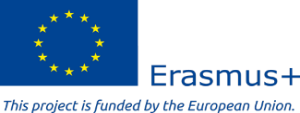 Questionnaire for Measuring Children’s Active Citizenship Skills For the Project M²TheWPut a √ in the right box:                                           Girl                             Boy  Age: Mark your age in the box:  Α. Enter √ in the box that represents you:1. Is it important for you to help so that there are fewer poor and hungry people in the world?Not at all                       Little                  Quite a bit                        Much                     Very much      2. Is it important for you to help other people?Not at all                       Little                  Quite a bit                        Much                     Very muchΒ. 1. I care if my classmates encountered a problem and need help.         Agree                                             Disagree                                              Neutral     2. I believe I can make changes in my school.         Agree                                             Disagree                                               NeutralC. 1. The elders in my family hear what I say.         Agree                                                   Disagree                                                  Neutral       2. At school I feel that they take me into consideration and listen to me.          Agree                                                   Disagree                                                  NeutralD. 1.  When I see someone being exploited, I want to help him.           Not at all                       Little                  Quite a bit                        Much                     Very much      2. When I see someone who is not treated fairly, I feel sorry for him.           Not at all                       Little                  Quite a bit                        Much                     Very muchΕ. How often do you do the following:    1. I work with other children on a team project.        never                      sometimes                           often                         very often                     2. I help in making my school a better place for everyone.         never                      sometimes                           often                         very often                    3. I help my neighbors.         never                      sometimes                           often                         very often                 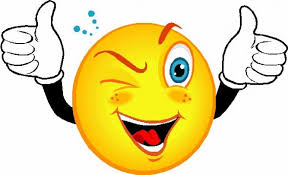 